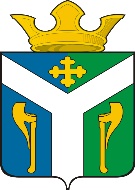 АДМИНИСТРАЦИЯ    УСТЬ – НИЦИНСКОГО СЕЛЬСКОГО ПОСЕЛЕНИЯПОСТАНОВЛЕНИЕ__________________________________________________________________10.08.2021                                                                                                       № 163с. Усть – НицинскоеОб утверждении Положения об организации работы администрации Усть-Ницинского сельского поселения с сообщениями граждан, размещенными в информационно-телекоммуникационной сети «Интернет»В целях организации работы администрации Усть-Ницинского сельского поселения по рассмотрению сообщений граждан, размещенными в информационно-телекоммуникационной сети «Интернет», порядок рассмотрения которых не урегулирован Федеральным законом от 2 мая 2006 года № 59-ФЗ «О порядке рассмотрения обращений граждан Российской Федерации»:1. Утвердить Положение об организации работы администрации Усть-Ницинского сельского поселения с сообщениями граждан, размещенными в информационно-телекоммуникационной сети «Интернет».     2. Определить лицо, ответственное за организацию работы с сообщениями, размещенными в информационно-телекоммуникационной сети «Интернет» Огиевич Алену Анатольевну, заместителя Главы администрации Усть-Ницинского сельского поселения.     3. Назначить лицом, ответственным за осуществление работы с сообщениями, размещенными в информационно-телекоммуникационной сети «Интернет» Теплоухову Ирину Игоревну, специалиста 1 категории администрации Усть-Ницинского сельского поселения.     4. Опубликовать настоящее постановление  в «Информационном вестнике Усть – Ницинского сельского поселения»  и разместить на официальном сайте Усть – Ницинского сельского поселения в информационно-телекоммуникационной сети «Интернет»: www.усть-ницинское.рф.     5. Контроль за исполнением  настоящего постановления оставляю                   за собой.И.о. главы  Усть-Ницинского сельского поселения					                             А.А. ОгиевичПриложение 
                                                       УТВЕРЖДЕНО постановлением администрацииУсть-Ницинского сельского поселения
от  10.08.2021 № 163Положение об организации работы администрации Усть-Ницинского сельского поселения с сообщениями граждан, размещенными в информационно-телекоммуникационной сети «Интернет»1. Настоящее положение определяет порядок, сроки и последовательность действий по выявлению сообщений граждан, размещаемых в информационно-телекоммуникационной сети «Интернет» (далее – сеть Интернет), затрагивающих вопросы деятельности органов местного самоуправления Усть-Ницинского сельского поселения, и размещению ответов на сообщения граждан, размещаемых в сети Интернет, а также принятию иных мер реагирования на сообщения граждан, размещаемые в сети Интернет.2. Настоящее положение применяется при работе с сообщениями граждан, размещаемыми в сети Интернет (далее – сообщения граждан), не являющимися обращениями граждан, указанными в Федеральном законе от 2 мая 2006 года  № 59-ФЗ «О порядке рассмотрения обращений граждан Российской Федерации».3. Работа органов местного самоуправления Усть-Ницинского сельского поселения с сообщениями граждан осуществляется в социальных сетях «Одноклассники», «BKонтакте», Instagram и иных социальных сетях (далее – социальные сети), а также в дневниках на площадках блогов и микроблогов, в видеоблогах на видеохостингах, русскоязычных интернет-форумах, в мессенджерах и на сайтах-отзовиках (далее – иные площадки). 4. Участниками отношений, связанных с работой с сообщениями граждан, являются органы местного самоуправления Усть-Ницинского сельского поселения, государственное автономное учреждение Свердловской области «Информационно-аналитический центр», АНО по развитию цифровых проектов в сфере общественных связей и коммуникаций «Диалог Регионы» - Центр управления региона Свердловской области. 5. Органам местного самоуправления Усть-Ницинского сельского поселения (далее - исполнителю) после получения запроса Государственного автономного учреждения Свердловской области «Информационно-аналитический центр» или АНО по развитию цифровых проектов в сфере общественных связей и коммуникаций «Диалог Регионы» - Центра управления региона Свердловской области (далее – куратора) или исполнительного органа государственной власти Свердловской области, рекомендуется представить информацию, необходимую для размещения ответа на сообщения граждан, и (или) запросы (уточнения) в сроки, установленные настоящим положением.6. Выявленным сообщениям граждан в социальных сетях и на иных площадках присваиваются категории исходя из важности сообщения 
и возможности оперативного решения затрагиваемых в нем проблем:«обычные» – присваиваются сообщениям граждан, как правило, содержащим вопрос (проблему), реагированием на которые является представление гражданину актуальной информации по заданному им в сообщении вопросу или поднятой проблеме, информирование гражданина о действиях органов местного самоуправления Усть-Ницинского сельского поселения по решению заданного вопроса или поднятой им проблемы;«решаемые» (или «фасттрек») – присваиваются сообщениям граждан, реагированием на которые являются действия в течение не более 8 дней 
по решению заданного в сообщении гражданина вопроса или поднятой 
им проблемы;«повышенной важности» – присваиваются сообщениям граждан первых двух категорий, отсутствие реагирования на которые, по оценке куратора, может вызвать общественный резонанс, и требующим оперативного (в пределах 4 часов) реагирования, в том числе путем представления актуальной информации.7. Исчисление сроков осуществления действий, указанных в настоящем положении, производится в минутах, часах и календарных днях с учетом особенностей, установленных настоящим положением. Указанные в настоящем положении действия должны быть осуществлены участником отношений, связанных с работой с сообщениями граждан, в течение срока, исчисляемого в минутах и часах, в рамках служебного (рабочего) времени, установленного в органе  местного самоуправления, подведомственном ему учреждении и организации. В случае если в момент окончания служебного (рабочего) дня срок осуществления действий, установленный в минутах и часах, не истек, то оставшаяся часть срока отсчитывается с начала следующего служебного (рабочего) дня.           В случае если окончание срока, исчисляемого в календарных днях, приходится на выходной или нерабочий праздничный день, то указанные 
в настоящем положении действия должны быть осуществлены участником отношений, связанных с работой с сообщениями граждан, в следующий за ним рабочий день.8. Куратор выявляет сообщения граждан, указывает тему (группу тем), категорию выявленных сообщений, на основании которых принимает решение о сроках реагирования на сообщения граждан.9. Куратор после принятия решения о сроках реагирования в течение 
30 минут с момента выявления сообщения гражданина направляет его исполнителю, к полномочиям которого отнесено решение вопросов, содержащихся в сообщении гражданина, для подготовки проекта ответа.10. Время выявления сообщения гражданина фиксируется с помощью средств специализированного программного обеспечения автоматически. 
При ручном мониторинге сообщений граждан время выявления сообщения фиксирует куратор.11. Если решение поставленных в сообщении гражданина вопросов 
не относится к компетенции исполнителя, исполнитель в течение 30 минут 
с момента поступления сообщения гражданина возвращает его куратору 
с указанием причин возврата.12. Подготовка ответов (промежуточных ответов) на сообщения граждан категории «обычные» и «решаемые» осуществляется не позднее 9 часов со времени выявления сообщения гражданина, для сообщений граждан категории «повышенной важности» – не позднее 4 часов со времени выявления сообщения гражданина.В случае если на сообщение гражданина размещен промежуточный ответ, ответ размещается не позднее 8 дней со времени выявления сообщения гражданина.13. Исполнитель готовит проект ответа (промежуточного ответа) 
на сообщение гражданина и (или) запрос (уточнение) и в сроки, указанные в пункте 12 настоящего положения, направляет его на согласование куратору.14. Куратор в течение 1 часа с момента поступления проекта ответа 
на сообщение гражданина или запроса (уточнения) согласовывает его либо направляет на доработку исполнителю с указанием причин направления 
на доработку.15. Направленный на доработку проект ответа на сообщение гражданина дорабатывается исполнителем в течение 4 часов и направляется куратору на согласование повторно.16. После согласования куратором ответа на сообщение гражданина 
в течение 30 минут с момента согласования он размещается куратором 
в социальной сети или на иной площадке, на которой было размещено сообщение гражданина.17. В случае если сообщение гражданина содержит вопросы, решение которых входит в полномочия нескольких исполнителей:решение об исполнителях, которым необходимо подготовить проект ответа на сообщение гражданина в части, касающейся своих полномочий, очередности подготовки информации для подготовки общего проекта ответа определяет куратор;исполнитель, подготовивший необходимую информацию для подготовки общего проекта ответа в части, касающейся своих полномочий, направляет эту информацию куратору;срок направления каждым исполнителем информации, необходимой для подготовки общего проекта ответа, составляет не более 4 часов с момента поступления исполнителю сообщения гражданина для подготовки информации (общего проекта ответа).Размещение ответов на сообщения граждан производится с аккаунтов органов местного самоуправления Усть-Ницинского сельского поселения, к полномочиям которых отнесено решение вопросов, содержащихся в сообщениях граждан. При технической невозможности размещения ответов с аккаунтов, указанных в части второй настоящего пункта, ответы размещаются с личных аккаунтов должностного лица, ответственного за организацию работы с сообщениями граждан или сотрудника органов местного самоуправления Усть-Ницинского сельского поселения, ответственного за осуществление работы с сообщениями, размещенными в информационно-телекоммуникационной сети «Интернет».18. При выявлении повторного сообщения гражданина по вопросу, ответ на который ему уже был направлен, куратор направляет сообщение гражданина исполнителям, к полномочиям которых отнесено решение вопросов, содержащихся в сообщении гражданина, для оперативного принятия мер по решению указанного вопроса и для подготовки ответа.Ответ на повторное сообщение гражданина должен содержать информацию о принятых мерах или ходе решения вопроса.Подготовка и размещение в социальной сети и на иных площадках ответа на повторное сообщение гражданина осуществляется в порядке, указанном в пунктах 6–17 настоящего положения.19. Ответ на сообщение гражданина должен соответствовать формату общения в социальной сети и на иной площадке и содержать информацию 
по существу заданного вопроса (с приложением подтверждающих фото- и (или) видеоматериалов (при их наличии)).20. При обработке сообщений граждан категории «решаемые» («фасттрек») исполнитель направляет куратору ответ с приложением фото-, и (или) видеоматериалов, и (или) документа, подтверждающего решение заданного в сообщении гражданина вопроса.При невозможности подготовки ответа на сообщения граждан категории «решаемые» («фасттрек») в сроки, указанные в пункте 11 настоящего положения, исполнитель направляет куратору ответ с указанием сроков, ответственных лиц и информацией о действиях, предпринимаемых исполнителем.Если заданный в сообщении гражданина вопрос не нашел своего подтверждения, исполнитель не позднее 8 дней с даты выявления сообщения направляет куратору ответ с приложением фото-, и (или) видеоматериалов, и (или) документа, подтверждающего отсутствие проблемы.21. Если в сообщениях граждан содержатся сведения о намерениях причинить вред другому лицу, нецензурные либо оскорбительные выражения, угрозы жизни, здоровью и имуществу должностного лица, а также членам его семьи, ответы на них не даются.22. Ответственность за достоверность и полноту информации, содержащейся в проекте ответа на сообщение гражданина, а также соблюдение срока ее представления куратору возлагается на исполнителя.23. Ответственность за достоверность и полноту информации, содержащейся в ответе на сообщение гражданина, а также соблюдение срока размещения ответа на сообщение гражданина возлагается на куратора.24. Куратор формирует сводную информацию об организации работы исполнителей в социальных сетях и на иных площадках, количестве, тематике и категориях выявленных сообщений граждан и направляет ее в Департамент информационной политики Свердловской области.25.  Информация о сообщениях граждан, носящих социально и общественно значимый характер, а также о повышенной социальной активности по вопросам, требующим оперативного решения, незамедлительно направляется куратором Вице-губернатору Свердловской области и в Департамент информационной политики Свердловской области. 